Сумська міська радаVІІ СКЛИКАННЯ XXXII СЕСІЯРІШЕННЯвід                       2018 року №             -МРм. СумиВраховуючи звернення громадян, розроблені та надані технічні документації із землеустрою щодо встановлення (відновлення) меж земельних ділянок в натурі (на місцевості), відповідно до протоколу засідання постійної комісії з питань архітектури, містобудування, регулювання земельних відносин, природокористування та екології Сумської міської ради від 25.10.2018 № 132 та статей 12, 40, 79-1, 118, 121 Земельного кодексу України, статті 55 Закону України «Про землеустрій», керуючись пунктом 34 частини першої статті 26 Закону України «Про місцеве самоврядування в Україні», Сумська міська радаВИРІШИЛА:Відмовити в затвердженні технічних документацій із землеустрою щодо встановлення (відновлення) меж земельних ділянок в натурі (на місцевості) та наданні у власність земельних ділянок громадянам, що знаходяться у них в користуванні у зв’язку з невідповідністю місця розташування земельних ділянок містобудівній документації (плану зонування території міста Суми, розробленого інститутом «Діпромісто» і затвердженого рішенням Сумської міської ради № 2180-МР від 06.03.2013) згідно з додатком.Сумський міський голова	 						О.М. ЛисенкоВиконавець: Клименко Ю.М.Ініціатор розгляду питання –– постійна комісія з питань архітектури, містобудування, регулювання земельних відносин, природокористування та екології Сумської міської ради Проект рішення підготовлено департаментом забезпечення ресурсних платежів Сумської міської радиДоповідач – департамент забезпечення ресурсних платежів Сумської міської радиДодаток до рішення Сумської міської ради « Про відмову в наданні у власність земельних ділянок громадянам Котенку О.А., Муштаю М.І.»від                    2018 року №               -МРСПИСОКгромадян, яким відмовляється в наданні у власність земельних ділянок для будівництва і обслуговування жилого будинку, господарських будівель і споруд за рахунок земель житлової та громадської забудови Сумської міської радиСумський міський голова	 													       О.М. ЛисенкоВиконавець: Клименко Ю.М.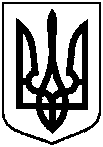 Про відмову в наданні у власність земельних ділянок громадянам Котенку О.А., Муштаю М.І.№ з/пПрізвище, ім’я, по батькові реєстраційний номер облікової картки платника податківАдреса земельної ділянки,кадастровий номерПлоща        згідно з    обміром,гаВідмовляється  в наданні у власність, га№ з/пПрізвище, ім’я, по батькові реєстраційний номер облікової картки платника податківАдреса земельної ділянки,кадастровий номерПлоща        згідно з    обміром,гаВідмовляється  в наданні у власність, га№ з/пПрізвище, ім’я, по батькові реєстраційний номер облікової картки платника податківАдреса земельної ділянки,кадастровий номерПлоща        згідно з    обміром,гаВідмовляється  в наданні у власність, га123451.Котенко Олександр Анатолійовичвул. Герцена, 21/1,5910136600:17:032:00180,06110,06112.Муштай Микола Івановичвул. Герцена, 21/2,5910136600:17:032:00170,05370,0537